Publicado en Madrid el 21/07/2021 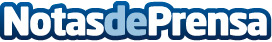 Piscinas Lara: "Un buen filtrado es la clave de una buena calidad del agua de la piscina en verano"Una filtración y una desinfección correcta del agua garantizan un verano seguro y saludable, higiénico, sin contagios, infecciones u otras molestias. Es importante conocer como debe hacerse correctamente y en la medida adecuadaDatos de contacto:Piscinas Lara913 071 933Nota de prensa publicada en: https://www.notasdeprensa.es/piscinas-lara-un-buen-filtrado-es-la-clave-de Categorias: Nacional Bricolaje Jardín/Terraza http://www.notasdeprensa.es